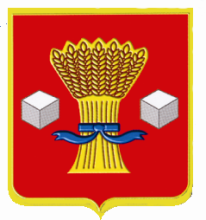 АдминистрацияСветлоярского муниципального района Волгоградской областиПОСТАНОВЛЕНИЕот  15.11.2022               № 1961О внесении изменения в постановление администрации Светлоярского муниципального района Волгоградской области от 28.02.2017 № 454 «О создании комиссии по рассмотрению представлений к награждению орденом «Родительская слава», Почетным знаком Губернатора Волгоградской области «Материнская слава»В  связи  с изменением кадрового состава, руководствуясь Уставом Светлоярского  муниципального района Волгоградской области,постановляю:1. Внести в постановление администрации Светлоярского муниципального района Волгоградской области от 28.02.2017  № 454 «О создании комиссии по рассмотрению представлений к награждению орденом «Родительская слава», медалью ордена «Родительская слава», Почетным знаком Губернатора Волгоградской области «Материнская слава» следующие изменение:  состав комиссии по рассмотрению представлений к награждению орденом «Родительская слава», медалью ордена «Родительская слава», Почетным знаком Губернатора Волгоградской области «Материнская слава» изложить в новой редакции согласно приложению.2. Отделу по муниципальной службе, общим и кадровым вопросам администрации Светлоярского муниципального района Волгоградской области (Иванова Н.В.) разместить настоящее постановление на официальном сайте Светлоярского муниципального района Волгоградской области.3.   Контроль за исполнением настоящего постановления возложить на заместителя главы Светлоярского муниципального района Волгоградской области Кутыгу Г.А.Глава муниципального района                                                                В.В.ФадеевСавельева Т.А.Приложение к постановлению администрации Светлоярского муниципального района Волгоградской области от __________№__________Приложение 1к  постановлению  администрацииСветлоярского  муниципального  района Волгоградской  областиот 28.02.2017 № 454СОСТАВкомиссии по рассмотрению представлений к награждению орденом «Родительская  слава»,  медалью  ордена  «Родительская  слава»,  Почетным  знаком  Губернатора Волгоградской  области  «Материнская  слава»Управляющий делами                                                                         С.В.МарининаФадеевВладимир Викторович-глава Светлоярского  муниципального  района Волгоградской области,  председатель  комиссииКутыгаГалина Александровна-заместитель    главы    Светлоярского  муниципального  района Волгоградской области,  заместитель председателя  комиссииСавельеваТатьяна Александровна-главный специалист отдела образования, опеки и попечительства администрации Светлоярского муниципального района Волгоградской области, секретарь комиссииРысухинаНаталья Анатольевна-главный  врач  государственного бюджетного учреждения здравоохранения  «Светлоярская    центральная районная больница» Светлоярского муниципального района Волгоградской области (по  согласованию)Рысухина Светлана Владимировна-начальник  отдела  образования, опеки  и  попечительства  администрации  Светлоярского  муниципального  района Волгоградской областиРяскина Татьяна Анатольевна-директор  государственного казенного учреждения   «Центр    социальной  защиты  населения  по  Светлоярскому  району» (по  согласованию)Скибина-Комиссарова   Оксана Васильевна-начальник Отдела Министерства внутренних дел  Российской Федерации  по Светлоярскому  району Волгоградской области (по  согласованию)